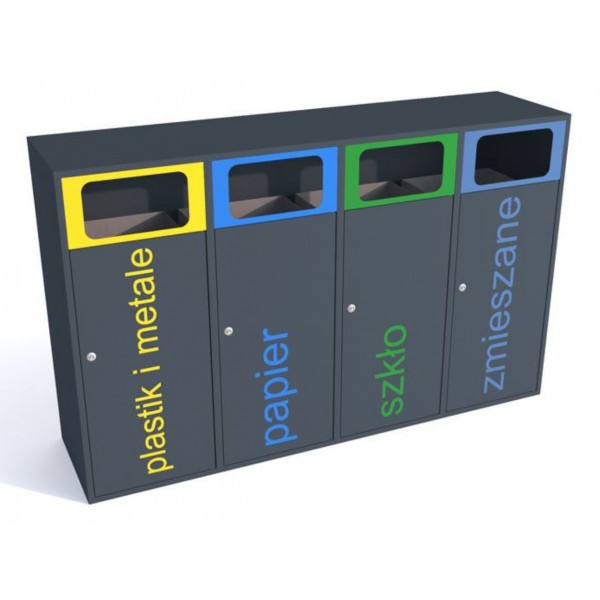 Pojemnik do segregacji 4x120l:obudowa w kolorze grafitowym (RAL 7021),wykonanie ze stali ocynkowanej malowanej lub stali nierdzewnej, z elementami z blachy grubości 1 mm,pojemniki wewnętrzne ze stali ocynkowanej,wrzuty oraz drzwiczki oznakowane kolorami segregacji,drzwiczki zamykane na zamek,daszek.